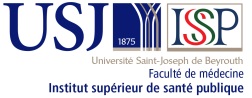 	Reserved for the administration:      ID: ………………………University Diploma (DU) - Development and Organization of Mental Health servicesregistration file – 2020/2021					I – PERSONAL INFORMATION:SURNAME : ………………………………………………………………………………………………………………………………1st name: ……………………………………………… Fathers name: ………………………………………………Mothers name: ………………………………………………	Gender:     Male       Female Birth date: ….……/…………./………….. 			Place of Birth: …………………………………………N° of the civil status registry: ………………    	Region: …………………………..………………..Nationality: ………………………… 		 	Address: ……………………………………………………………………………………………………………………………… home:  ……………………………       	 cell: ……………….……………..@ :…………………………………………….        office ……………..…………………..Emergency contact: Have you submitted a registration file to another institution in Lebanon or abroad? …………………………………………………………………………………………………………………………………………………………………………………………………………………………………………………………………………………………………………  ………………………………………………………………………………………………………………………………………………………………………………………………………………………………………………………………………………………………………If yes, to which programs? Reasons of this choice……………………………………………………………………………………………………………………………………………………………………………………………………………………………………………………………………………………………………………………………………………………………………………………………………………………………………………………………Please add here any information that you think is interesting to communicate to the committee.………………………………………………………………………………………………………………………………………………………………………………………………………………………………………………………………………………………………………………………………………………………………………………………………………………………………………………………………………………………………………………………………………………………………………………………………………………NSSFDependentTypeNSSF No ………………………………………………………الشهرة    ................................................................................................................الاسم   ...................................................................................................................اسم الأب  ...............................................................................................................اسم الأم   ...............................................................................................................اسم المضمون .........................................................................................................I certify that the information provided in this file is correct and accurate.Date: ….…./…...../……..……			                                            Signature of the candidate Accepted									 Refused		Reason:……………………………………………………………………………………………………………………………………………………………………………………………………………………………………………………………………………………………………………………………………………………………………………………………………………………………………………………..Date: 							Name and Signature of committee membersInstructions:Attach 2 pictures dated less than 6 monthsSubmit 1 copy of the file, as well as one copy of the following documents:Lebanese Baccalaureate or its equivalent Copy of university degreeCopy of graduate university degree (if applicable)University transcript of grades ID (civil status extract, identity card or passport)Letter of employer (If you are currently working)Motivation LetterRecent Curriculum Vitae Registration fees 150 000 L.LOnce admitted, the candidate must complete his/her file with the documents below:Lebanese Baccalaureate or its equivalent, certified by the Ministry of Education and Higher Education  Certified University degree – last degree (All degrees other than those delivered by USJ or LU must be certified by the Ministry of Education and Higher Education)  Official transcript of grades Social Security certificate of registration from the NSSF central management (Mazraa) for those under 30 years.Attach 2 pictures dated less than 6 monthsSURNAME & Name ………………………………………………SURNAME & Name ………………………………………………Phone…………………………….Phone …………………………….II-EDUCATIONSchool attended during baccalaureate year: …………………………………………..Baccalaureate :…………………………….. Lebanese    Non-Lebanese Specify: ………………………………………………………Year: ……….       Session: …………..  Candidate No: …………………..  Certificate No: ............................III - University Education (most recent 1st)III - University Education (most recent 1st)III - University Education (most recent 1st)III - University Education (most recent 1st)YearDegreeInstitutionCountryFrom………To ………..From………To ………..From………To ………..VI –Additional information NoneParentsPersonalSpouseLebanese ArmyNSSFCooperative of state employeesCustomsMunicipalitiesCooperative of state employeesMutual of JudgesGeneral Security Mutual of LU teachersInternal Security State SecurityMutual of LU teachers